Publicado en San Fernando el 08/08/2022 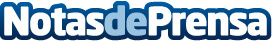 La imprescindible labor de un cerrajero: Cerrajeros San Fernando 24 horasTodos sus trabajos están completamente garantizados y atienden las 24 horas del día y los 365 días del año, para ellos no existen los días festivos.Datos de contacto:Rafa. M633 43 12 49Nota de prensa publicada en: https://www.notasdeprensa.es/la-imprescindible-labor-de-un-cerrajero Categorias: Andalucia Servicios Técnicos Hogar http://www.notasdeprensa.es